KURUKSHETRA UNIVERSITY KURUKSHETRA  	 (Established by the State Legislature Act XII of 1956)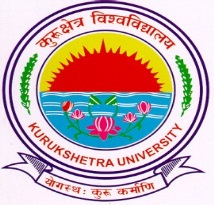 		     (‘A+’ Grade, NAAC Accredited) NOTICEType-Test in English on Computer (Phase-I) for recruitment for the posts of Clerk (Budgeted) advertised vide Advt.No.1/2019 has been scheduled from 10.7.2019 to 17.7.2019.  Admit Card, Video Demo and Type-Test Speed Calculation Formula have been uploaded on the University website www.kuk.ac.in.  All concerned can download the same from the University website. REGISTRAR